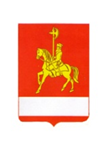 АДМИНИСТРАЦИЯ КАРАТУЗСКОГО РАЙОНАПОСТАНОВЛЕНИЕ15.04.2020                                       с. Каратузское                                         № 325-пО внесении изменений в постановление администрации Каратузского района от 31.10.2013 № 1128-п «Об утверждении муниципальной программы Каратузского района «Развитие транспортной системы Каратузского района»»В соответствии со статьей 179 Бюджетного кодекса Российской Федерации, статьей 28 Устава муниципального образования «Каратузский район», постановление администрации Каратузского района от 26.10.2016 № 598-п «Об утверждении Порядка принятия решений о разработке муниципальных программ Каратузского района, их формировании и реализации», ПОСТАНОВЛЯЮ:1. Внести изменения в приложение к постановлению администрации Каратузского района от 31.10.2013 № 1128-п «Об утверждении муниципальной программы Каратузского района «Развитие транспортной системы Каратузского района»».1.1. В паспорте муниципальной программы Каратузского района «Развитие транспортной системы Каратузского района» в строку «Информация по ресурсному обеспечению муниципальной программы, в том числе в разбивке по всем источникам финансирования на очередной финансовый год и плановый период» изменить и изложить в новой редакции:1.2. В разделе 1 паспорт подпрограммы «Повышение безопасности дорожного движения в Каратузском районе», реализуемая в рамках муниципальной программы Каратузского района  «Развитие транспортной системы Каратузского района» приложения № 5 к муниципальной программы Каратузского района «Развитие транспортной системы Каратузского района» строку «Информация по ресурсному обеспечению подпрограммы, в том числе в разбивке по всем источникам финансирования на очередной финансовый год и плановый период», изложить в редакции:          1.3. Приложение № 2 муниципальной программы  «Развитие транспортной системы Каратузского района» изменить и изложить в новой редакции согласно приложению № 1 к настоящему постановлению.1.4. Приложение № 3 к муниципальной программе «Развитие транспортной системы Каратузского района» изменить и изложить в новой редакции согласно приложению № 2 к настоящему постановлению.1.5. Приложение № 2 к подпрограмме «Повышение безопасности дорожного движения в Каратузском районе», изменить и изложить в новой редакции согласно приложению № 3 к настоящему постановлению.2. Контроль за исполнением настоящего постановления возложить на А.А. Таратутина, начальника отдела ЖКХ, транспорта, строительства и связи Каратузского района 3. Разместить постановление на официальном сайте администрации Каратузского района с адресом в информационно-телекоммуникационной сети Интернет - www.karatuzraion.ru.4. Постановление вступает в силу в день, следующий за днем его официального опубликования в периодичном печатном издании «Вести муниципального образования «Каратузский район»».Глава района                                                                                     К.А. Тюнин Приложение № 1к постановлению администрации Каратузского района от 15.04.2020 № 325-пПриложение № 2к муниципальной программе«Развитие транспортной системы Каратузского района»Информация о ресурсном обеспечении муниципальной программы Каратузского района за счет средств районного бюджета, в том числе средств, поступивших из бюджетов других уровней бюджетной системы и бюджетов государственных внебюджетных фондовПриложение № 2        к постановлению администрации         Каратузского района от 15.04.2020 № 325-п                                                                                                                                               Приложение № 3                                                                                                                                               к муниципальной программе«Развитие транспортной системы Каратузского района»Информация об источниках финансирования подпрограмм муниципальной программы Каратузского района (средств районного бюджета, в том числе средства, поступившие из бюджетов других уровней бюджетной системы, бюджетов государственных внебюджетных фондов)Приложение № 3        к постановлению администрации         Каратузского района от 15.04.2020 № 325-п                                                                                                                                                        Приложение № 2              к подпрограмме «Повышение                  безопасности дорожного               движения в Каратузском районе»ПЕРЕЧЕНЬ МЕРОПРИЯТИЙ ПОДПРОГРАММЫПриложение № 3        к постановлению администрации         Каратузского района от 15.04.2020 № 325-п                                                                                                                                                        Приложение № 2              к подпрограмме «Повышение                  безопасности дорожного               движения в Каратузском районе»ПЕРЕЧЕНЬ МЕРОПРИЯТИЙ ПОДПРОГРАММЫИнформация по ресурсному обеспечению муниципальной программы, в том числе в разбивке по всем источникам финансирования на очередной финансовый год и плановый периодОбщий объем финансирования муниципальной программы за счет всех источников финансирования составит 76 733,52 тыс. рублей, в том числе за счет средств:краевого бюджета – 4 550,4 тыс. рублей, в том числе по годам: 2014 год – 178,4 тыс. рублей;2015 год – 0,0 тыс. рублей;2016 год – 232,8 тыс. рублей;2017 год – 216,3 тыс. рублей;2018 год – 216,3 тыс. рублей;2019 год – 216,3 тыс. рублей;2020 год – 2924,7 тыс. рублей;2021 год – 282,8 тыс. рублей.2022 год – 282,8 тыс. рублейрайонного бюджета – 72 183,12 тыс. рублей, в том числе по годам:2014 год – 2 761,1 тыс. рублей;2015 год – 3 229, 3 тыс. рублей;2016 год – 4 765,2 тыс. рублей;2017 год – 7 711,4 тыс. рублей;2018 год – 7 134,92 тыс. рублей;2019 год – 10217,00 тыс. рублей;2020 год – 12 121,4 тыс. рублей;2021 год – 12 121,4 тыс. рублей.2022 год – 12 121,4  тыс. рублейИнформация по ресурсному обеспечению подпрограммы, в том числе в разбивке по всем источникам финансирования на очередной финансовый год и плановый периодОбщий объем финансирования подпрограммы за счет всех источников финансирования составит 3490,3 тыс. рублей, в том числе за счет средств:краевого бюджета – 3 490,3 тыс. рублей, в том числе по годам:2020 год – 2924,70 тыс. рублей;2021 год – 282,8 тыс. рублей.2022 год—282,8 тыс. рублейрайонного бюджета –0,0 тыс. рублей, в том числе по годам:2020 год – 0,0 тыс. рублей;2021 год – 0,0 тыс. рублей.2020 год -0,0 тыс. рублей№ п/пСтатус (Муниципальная программа, подпрограмма)Наименование  программы, подпрограммыНаименование ГРБСКод бюджетной классификации Код бюджетной классификации Код бюджетной классификации Код бюджетной классификации Расходы (тыс. руб.), годыРасходы (тыс. руб.), годыРасходы (тыс. руб.), годыРасходы (тыс. руб.), годы№ п/пСтатус (Муниципальная программа, подпрограмма)Наименование  программы, подпрограммыНаименование ГРБСГРБСРз ПрЦСРВРОчередной финансовый год (2020)Первый год планового периода (2021)Второй год планового периода(2022)Итого на периодМуниципальная программа«Развитие транспортной системы Каратузского района» всего расходные обязательства по программеХХХХ15 046,1012 404,212 404,240 854,5Муниципальная программа«Развитие транспортной системы Каратузского района» в том числе по ГРБС:Муниципальная программа«Развитие транспортной системы Каратузского района» Администрация Каратузского района901ХХХ14 763,312 404,212 404,239 571,7Муниципальная программа«Развитие транспортной системы Каратузского района» Финансовое управление администрации Каратузского района900ХХХ282,80,00,0282,8Подпрограмма 1 «Развитие транспортного комплекса Каратузского района» всего расходные обязательства по подпрограммеХ ХХХ12 121,412 121,412 121,436 364,2Подпрограмма 1 «Развитие транспортного комплекса Каратузского района» в том числе по ГРБС:Подпрограмма 1 «Развитие транспортного комплекса Каратузского района» Администрация Каратузского района901 ХХХ12 121,412 121,412 121,436 364,2Подпрограмма 2«Повышение безопасности дорожного движения в Каратузском районе» всего расходные обязательства ХХХХ     2 924,70282,8282,83 490,3Подпрограмма 2«Повышение безопасности дорожного движения в Каратузском районе» в том числе по ГРБС:Подпрограмма 2«Повышение безопасности дорожного движения в Каратузском районе» Администрация Каратузского района901ХХХ 2 641,900,00,0 2 641,90Подпрограмма 2«Повышение безопасности дорожного движения в Каратузском районе» Финансовое управление администрации Каратузского района900ХХХ        282,80,00,0      282,8№ п/пСтатусНаименование муниципальной программы, подпрограммы муниципальной программыУровень бюджетной системы/источники финансированияОчередной финансовый год (2020)Первый год планового периода (2021)Второй год планового периода (2022)Итого на период№ п/пСтатусНаименование муниципальной программы, подпрограммы муниципальной программыУровень бюджетной системы/источники финансированияпланпланпланплан1.Муниципальная программа «Развитие транспортной системы Каратузского района» Всего                    15 046,112 404,212 404,240 854,51.Муниципальная программа «Развитие транспортной системы Каратузского района» в том числе:             1.Муниципальная программа «Развитие транспортной системы Каратузского района» федеральный бюджет (*)   0,00,00,00,01.Муниципальная программа «Развитие транспортной системы Каратузского района» краевой бюджет           2924,7282,8282,83490,31.Муниципальная программа «Развитие транспортной системы Каратузского района» внебюджетные  источники                 0,00,00,00,01.Муниципальная программа «Развитие транспортной системы Каратузского района» районный бюджет (**)   12 121,412 121,412 121,436 364,22.Подпрограмма 1 «Развитие транспортного комплекса Каратузского района» Всего                    12 121,412 121,412 121,436 364,22.Подпрограмма 1 «Развитие транспортного комплекса Каратузского района» в том числе:             2.Подпрограмма 1 «Развитие транспортного комплекса Каратузского района» федеральный бюджет (*)   0,00,00,00,02.Подпрограмма 1 «Развитие транспортного комплекса Каратузского района» краевой бюджет           0,00,00,00,02.Подпрограмма 1 «Развитие транспортного комплекса Каратузского района» внебюджетные  источники                 0,00,00,00,02.Подпрограмма 1 «Развитие транспортного комплекса Каратузского района» районный бюджет (**)   12 121,412 121,412 121,436 364,23.Подпрограмма 2 «Повышение безопасности дорожного движения в Каратузском районе»  Всего    2 924,70282,8282,83490,33.Подпрограмма 2 «Повышение безопасности дорожного движения в Каратузском районе» в том числе:             3.Подпрограмма 2 «Повышение безопасности дорожного движения в Каратузском районе» федеральный бюджет (*)   0,00,00,00,03.Подпрограмма 2 «Повышение безопасности дорожного движения в Каратузском районе» краевой бюджет           2 924,7282,8    282,83 490,33.Подпрограмма 2 «Повышение безопасности дорожного движения в Каратузском районе» внебюджетные  источники                 0,00,00,00,03.Подпрограмма 2 «Повышение безопасности дорожного движения в Каратузском районе» районный бюджет (**)   0,00,00,00,0№ п/пЦели, задачи, мероприятия подпрограммыГРБС Код бюджетной классификацииКод бюджетной классификацииКод бюджетной классификацииКод бюджетной классификацииРасходы по годам реализации программы (тыс. руб.)Расходы по годам реализации программы (тыс. руб.)Расходы по годам реализации программы (тыс. руб.)Расходы по годам реализации программы (тыс. руб.)Ожидаемый непосредственный результат (краткое описание) от реализации подпрограммного мероприятия (в том числе в натуральном выражении)№ п/пЦели, задачи, мероприятия подпрограммыГРБС ГРБСРзПрЦСРВРочередной финансовый год (2020)первый год планового периода(2021)второй год планового периода(2022)Итого на очередной финансовый год и плановый период (2020-2022)Цель подпрограммы:  обеспечение дорожной безопасностиЦель подпрограммы:  обеспечение дорожной безопасностиЦель подпрограммы:  обеспечение дорожной безопасностиЦель подпрограммы:  обеспечение дорожной безопасностиЦель подпрограммы:  обеспечение дорожной безопасностиЦель подпрограммы:  обеспечение дорожной безопасностиЦель подпрограммы:  обеспечение дорожной безопасностиЦель подпрограммы:  обеспечение дорожной безопасностиЦель подпрограммы:  обеспечение дорожной безопасностиЦель подпрограммы:  обеспечение дорожной безопасностиЦель подпрограммы:  обеспечение дорожной безопасностиЦель подпрограммы:  обеспечение дорожной безопасностиЗадача подпрограммы: повышение комплексной безопасности дорожного движенияЗадача подпрограммы: повышение комплексной безопасности дорожного движенияЗадача подпрограммы: повышение комплексной безопасности дорожного движенияЗадача подпрограммы: повышение комплексной безопасности дорожного движенияЗадача подпрограммы: повышение комплексной безопасности дорожного движенияЗадача подпрограммы: повышение комплексной безопасности дорожного движенияЗадача подпрограммы: повышение комплексной безопасности дорожного движенияЗадача подпрограммы: повышение комплексной безопасности дорожного движенияЗадача подпрограммы: повышение комплексной безопасности дорожного движенияЗадача подпрограммы: повышение комплексной безопасности дорожного движенияЗадача подпрограммы: повышение комплексной безопасности дорожного движенияЗадача подпрограммы: повышение комплексной безопасности дорожного движения1234567789101112Мероприятие 1Расходы на реализацию мероприятий направленных на повышение безопасности дорожного фонда за счет средств дорожного фонда Красноярского краяАдминистрация Каратузского района9010409122R3106012442 641,90 282,8282,83207,5Предупреждение ДТП с участием пешеходовМероприятие 1Расходы на реализацию мероприятий направленных на повышение безопасности дорожного фонда за счет средств дорожного фонда Красноярского краяФинансовое управление Администрации Каратузского района9000409122R310601540282,80,00,0282,8Предупреждение ДТП с участием пешеходов№ п/пЦели, задачи, мероприятия подпрограммыГРБС Код бюджетной классификацииКод бюджетной классификацииКод бюджетной классификацииКод бюджетной классификацииРасходы по годам реализации программы (тыс. руб.)Расходы по годам реализации программы (тыс. руб.)Расходы по годам реализации программы (тыс. руб.)Расходы по годам реализации программы (тыс. руб.)Ожидаемый непосредственный результат (краткое описание) от реализации подпрограммного мероприятия (в том числе в натуральном выражении)№ п/пЦели, задачи, мероприятия подпрограммыГРБС ГРБСРзПрЦСРВРочередной финансовый год (2020)первый год планового периода(2021)второй год планового периода(2022)Итого на очередной финансовый год и плановый период (2020-2022)Цель подпрограммы:  обеспечение дорожной безопасностиЦель подпрограммы:  обеспечение дорожной безопасностиЦель подпрограммы:  обеспечение дорожной безопасностиЦель подпрограммы:  обеспечение дорожной безопасностиЦель подпрограммы:  обеспечение дорожной безопасностиЦель подпрограммы:  обеспечение дорожной безопасностиЦель подпрограммы:  обеспечение дорожной безопасностиЦель подпрограммы:  обеспечение дорожной безопасностиЦель подпрограммы:  обеспечение дорожной безопасностиЦель подпрограммы:  обеспечение дорожной безопасностиЦель подпрограммы:  обеспечение дорожной безопасностиЦель подпрограммы:  обеспечение дорожной безопасностиЗадача подпрограммы: повышение комплексной безопасности дорожного движенияЗадача подпрограммы: повышение комплексной безопасности дорожного движенияЗадача подпрограммы: повышение комплексной безопасности дорожного движенияЗадача подпрограммы: повышение комплексной безопасности дорожного движенияЗадача подпрограммы: повышение комплексной безопасности дорожного движенияЗадача подпрограммы: повышение комплексной безопасности дорожного движенияЗадача подпрограммы: повышение комплексной безопасности дорожного движенияЗадача подпрограммы: повышение комплексной безопасности дорожного движенияЗадача подпрограммы: повышение комплексной безопасности дорожного движенияЗадача подпрограммы: повышение комплексной безопасности дорожного движенияЗадача подпрограммы: повышение комплексной безопасности дорожного движенияЗадача подпрограммы: повышение комплексной безопасности дорожного движения1234567789101112Мероприятие 1Расходы на реализацию мероприятий направленных на повышение безопасности дорожного фонда за счет средств дорожного фонда Красноярского краяАдминистрация Каратузского района9010409122R3106012442 641,90 282,8282,83207,5Предупреждение ДТП с участием пешеходовМероприятие 1Расходы на реализацию мероприятий направленных на повышение безопасности дорожного фонда за счет средств дорожного фонда Красноярского краяФинансовое управление Администрации Каратузского района9000409122R310601540282,80,00,0282,8Предупреждение ДТП с участием пешеходов